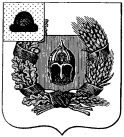 Администрация Александро-Невского городского поселения Александро-Невского муниципального районаРязанской областиПОСТАНОВЛЕНИЕО внесении изменений в постановление администрации Александро-Невского городского поселения от 30.12.2013г. № 179 «Об оплате труда  лиц, занимающих должности, не отнесенные к  муниципальным должностям Александро-Невского городского поселения» (в ред. от 13.10.2017 г. № 233/1, от 22.02.2018 г. № 36/1, от 07.10.2019 г. № 204)Руководствуясь Федеральным законом № 131-ФЗ от 26.10.2003 "Об общих принципах организации местного самоуправления в Российской Федерации", Уставом муниципального образования – Александро-Невское городское поселение Александро-Невского муниципального района, администрация Александро-Невского городского поселения ПОСТАНОВЛЯЕТ:Внести изменения в Постановление администрации Александро-Невского городского поселения от 30.12.2013 г.  № 179 «Об оплате труда  лиц, занимающих должности, не отнесенные к  муниципальным должностям Александро-Невского городского поселения» (в ред. от 13.10.2017 г. № 233/1, от 22.02.2018 г. №36/1, от 07.10.2019 г. № 204).Приложение к Положению об оплате труда лиц, занимающих должности, не отнесенные к муниципальным должностям Александро-Невского городского поселения изложить в новой редакции (приложение). 2. Настоящее постановление вступает в силу с даты принятия и распространяет свое действие на правоотношения, возникшие с 1 октября 2020 года.3. Контроль за исполнением данного постановления возложить на ведущего специалиста администрации Литовка Т.С. Глава администрации Александро-Невскогогородского поселения                                                                                              Е.В. БлохинаПриложениек Положению об оплате труда лиц,занимающих должности, не отнесенные к муниципальным должностямАлександро-Невского городского поселения   от  28 сентября 2019 г.                     р.п. Александро-Невский                                       №  137Наименование должностейТарифная ставка (оклад)Бухгалтер3338-00Заведующий хозяйством2234-00Уборщица1737-00Оператор бытового газоиспользующего оборудования зданий1737-00Водитель 2268-00Документовед3337-00Рабочий по уборке территории1737-00